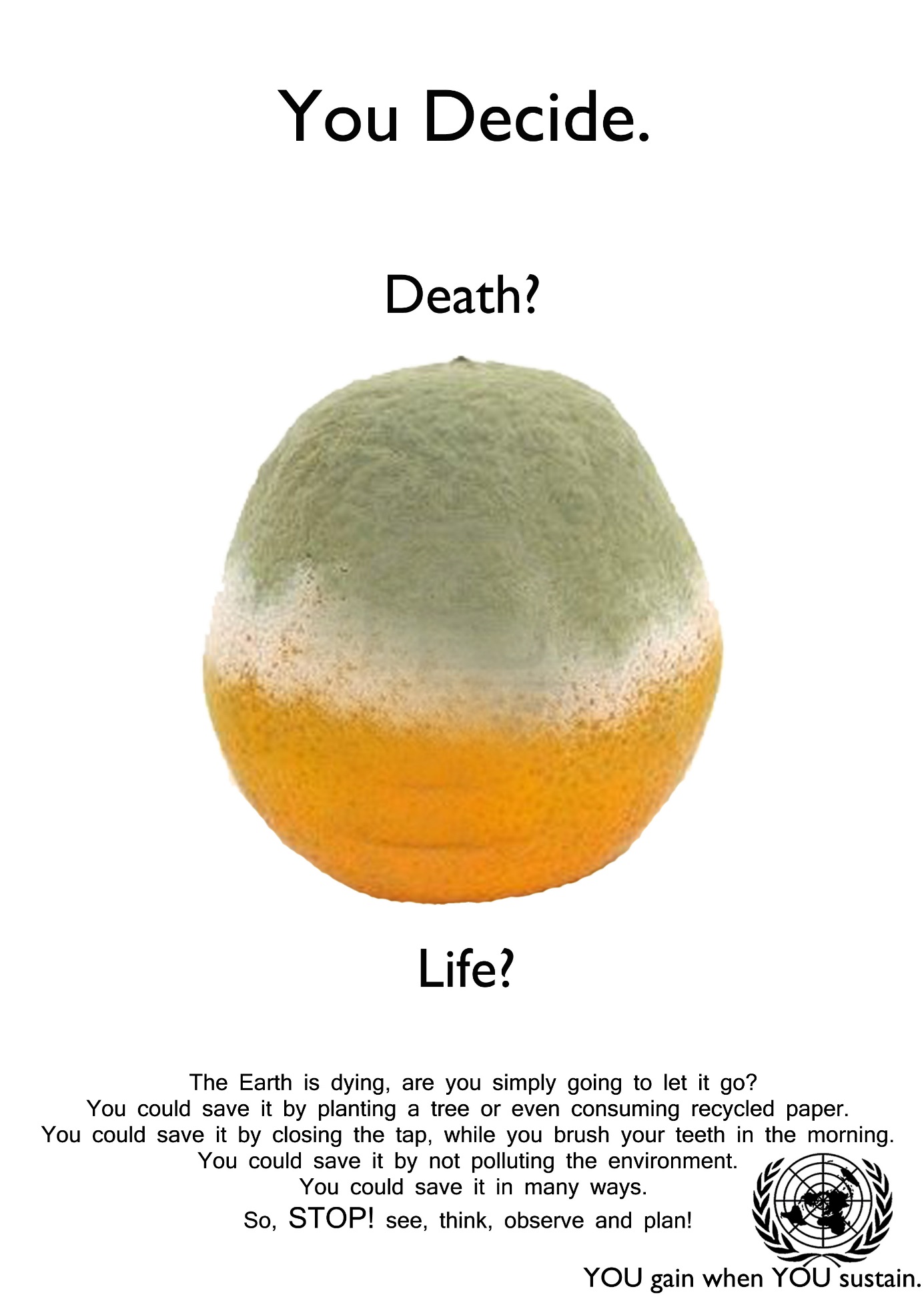 Source: https://danaabdulkhalek.files.wordpress.com/2012/01/orange-magazine.jpg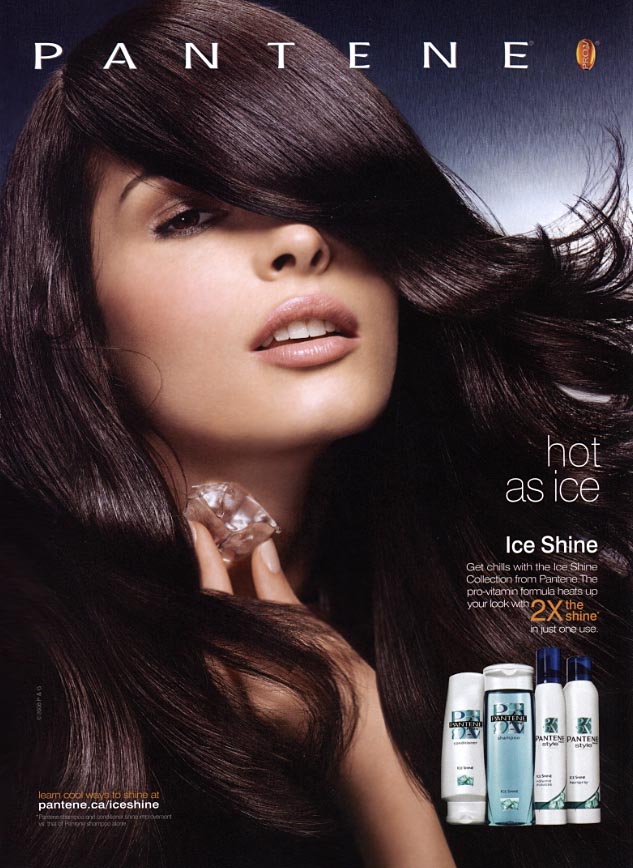 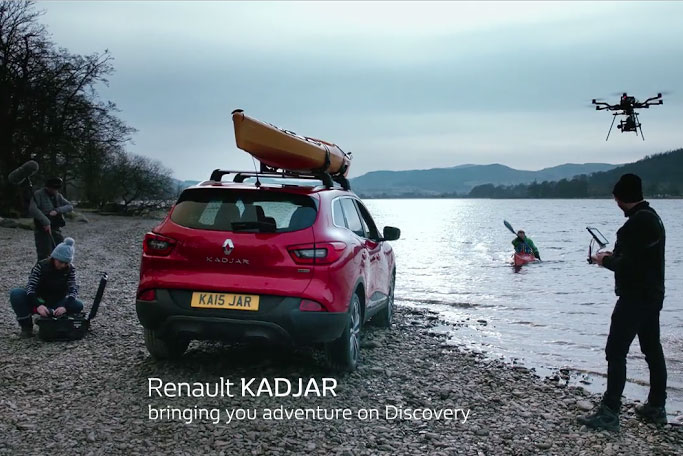 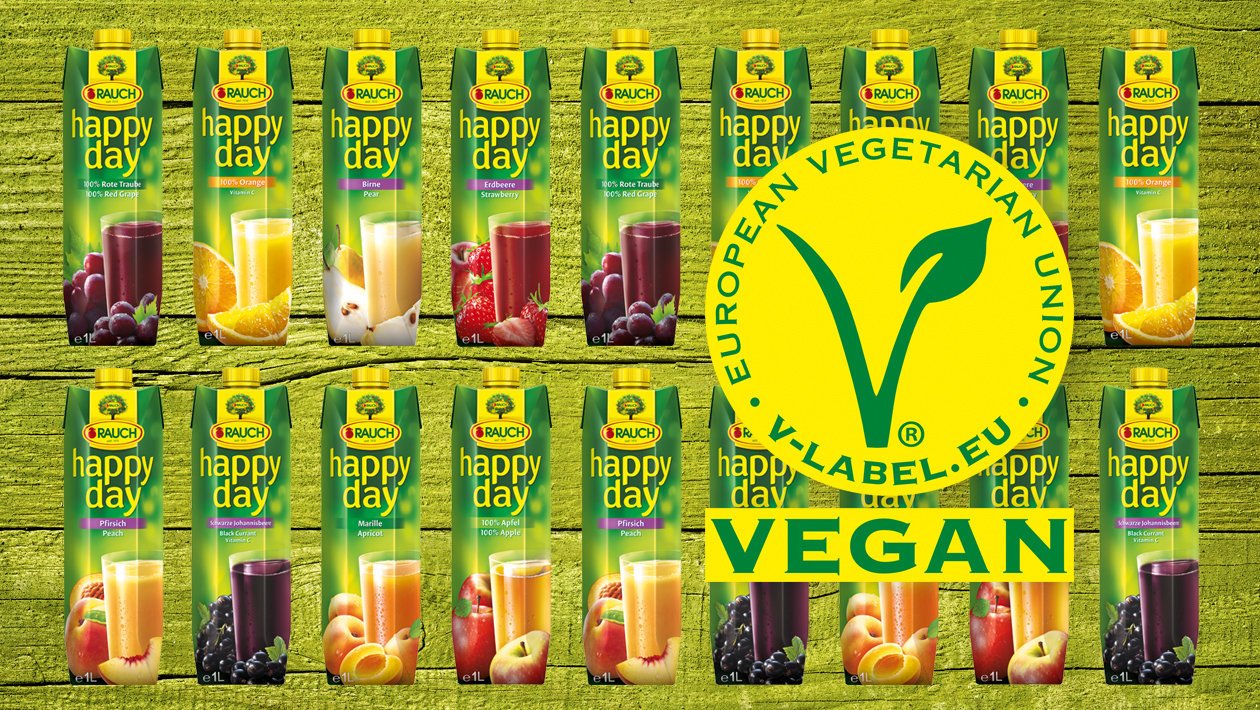 